CRECHE MUNICIPAL TIA MERCEDES.ERVAL VELHO, 16 DE SETEMBRO DE 2020.DIRETORA: REJANE MARIA PROVENSI.PROFESSORA: TAMARA FAVARO.PLANEJAMENTO PRÉ IOBS.: ORGANIZEM-SE PARA QUE AS ATIVIDADES SEJAM DISTRIBUÍDAS DURANTE O PERÍODO ESTIPULADO (15 DIAS).*CAMPOS DE EXPERIÊNCIAS PARA AS ATIVIDADES:O eu, o outro e o nós:Corpo, gestos e movimentos;Traços, sons, cores e formas;Escuta, fala pensamento e imaginação;Espaços, tempos, quantidades, relações e transformações. *VOLUME ANUAL: BRINCADEIRAS DAQUI E DALI.*PÁGINA 3:*Comente com a criança que existe uma palavra chamada “cultura”. Essa palavra vem de uma língua chamada latim e está relacionado com “algo que deve ser cultivado”. Portanto tudo o que as pessoas fazem no seu dia a dia, a forma como elas vivem, se alimentam, tomam banho, trabalham se cumprimentam e até mesmo brincam, faz parte da cultura delas. Ou seja, aquilo que elas cultivam diariamente acaba caracterizando a sua cultura.A cultua se modifica de região para região. Por exemplo, no Brasil, fala-se português; nos Estados Unidos, fala-se inglês; na Itália, fala-se italiano; na Espanha, fala-se espanhol.A forma de as pessoas se cumprimentarem também muda de região para região. Aqui no Brasil, uma das formas de cumprimento é o beijo, mas há variações; em algumas regiões dá-se apenas o beijo para cumprimento; em outras, dão-se dois, e em outras, ainda, até três beijos. Nas Filipinas, a forma de um jovem saudar alguém mais velho é segurar a mão direita deste, curvando-se para frente e encostando a própria testa nos dedos da pessoa. Alguns monges de um país chamado Tibete se cumprimentam mostrando a língua.Enquanto no Brasil a barata é um animal nocivo, que provoca nojo na maioria das pessoas, existem países como a China, onde esses insetos fazem parte da alimentação. No Brasil, come-se carne bovina; já na Índia por exemplo, é proibido comer essa carne, porque bois e vacas são considerados animais sagrados.Explique essas situações para a criança e enfatize a diversidade existente no mundo. A forma de as pessoas brincarem também é diferente. Cada um brinca de um jeito. Tudo isso é cultura.Após essa conversa inicial, proponha a criança o desenho da brincadeira preferida. Logo após oriente o destaque e a montagem do ALMANAQUE DAS BRINCADEIRAS, CANÇÕES E FESTAS DO BRASIL que consta no material de apoio.*PÁGINA 4:*Pergunte para a criança quem brinca mais: crianças ou adultos? Comente que, se fossemos observar a cultura das pessoas de outros tempos, descobriríamos que nem sempre a brincadeira foi algo próprio das crianças.Na Antiguidade, crianças e adultos brincavam juntos ao ar livre em teatros, praças públicas, etc. Essas brincadeiras se restringiam à imitação de alguma das ações dos adultos, como brincar com espadas (havia muitas guerras e a espada era a principal arma utilizada) e lutar. Serviam mais para preparar as crianças para a vida adulta do que para divertir. Depois, veio uma época que a brincadeira foi considerada uma perda de tempo, algo que não contribuía para a vida das crianças e não era vista com bons olhos. Assim, não era comum as crianças passarem muito tempo brincando. Até que, na história, surge um tempo em que a brincadeira e o jogo passaram a fazer parte do dia a dia das crianças, principalmente porque os adultos enxergavam que, por meio da brincadeira, elas poderiam aprender regras, bons costumes, história e obter outros conhecimentos sobre o mundo. Então, no século XVI, passaram a existir brincadeiras exclusivas para crianças de 3 e 4 anos, e as crianças com mais de 4 anos passaram a brincar com ou sem os adultos, mas com os mesmos jogos. Foi nessa época, no ano 1560, que o artista Pieter Bruegel pintou a obra Jogos Infantis. Esse quadro retrata 84 brincadeiras diferentes. Peça à criança que identifique algumas das brincadeiras e ajude-a a encontrar outras.Proponha a criança que realize algumas dessas brincadeiras que aparecem na obra. Solicite a ela que destaque o quebra-cabeça da obra de Pieter Bruegel, disponível no material de apoio. Ela deverá montá-lo e colá-lo na página 1 do ALMANAQUE.*PÁGINA 5: *Faça a leitura da proposta, orientando à criança a realizar a pesquisa com os familiares sobre as brincadeiras preferidas deles durante a infância. Quando a pesquisa estiver pronta oriente a construção de um gráfico. Solicite a criança que desenhe as brincadeiras que estão na lista abaixo da linha horizontal, no livro. Depois, oriente-a a colar os quadrinhos do material de apoio, conforme o número de votos obtidos pelas brincadeiras.Depois de pronto o gráfico, converse com a criança para interpretar os dados.*PÁGINA 6:*Comente com a criança que, nos tempos antigos, as crianças praticamente não tinham brinquedos industrializados, e mesmo assim, não deixavam de brincar e se divertir. Em seguida ensine a criança a brincar de elefantinho colorido. Leia para elas o texto que se encontra no livro.Depois de brincarem, peça para a criança pintar os círculos com as cores que apareceram na brincadeira.No ALAMNAQUE DAS BRINCADEIRAS, CANÇÕES E FESTAS DO BRASIL, que as crianças destacaram do material de apoio, constam as regras da brincadeira Elefantinho Colorido. Na página 3 do almanaque, solicite à criança que desenhe e pinte um elefante para representar a brincadeira.*Página 7:*Comece explicando para a criança que mímica é expressar algo que se quer dizer sem a fala, apenas gestos. Conte para a criança que existiu um homem chamado Charles Chaplin (1889-1977), que foi um importante ator e ficou conhecido por fazer cinema mudo, ou seja, filmes que não tinham fala. https://www.youtube.com/watch?v=0ox4Nb64TMgEm seguida leia o enunciado da página e proponha à criança que brinque de mímica. Para iniciar, ela pode fazer mímicas de expressões faciais:- Assustado.- Feliz.- Chorando.- Com nojo.Em seguida proponha outras mímicas, incluindo imitações de animais. Oriente-a para que não faça sons. Depois, proponha a criança que ilustrem na página 7 do livro as mímicas que fizeram.*PÁGINA 8:*Brinque de Vivo, morto! com a criança, comece falando devagar e, vá aumentando o ritmo para que a brincadeira se torne mais desafiadora.Em seguida, ensine a variação Careca, cabeludo. Ao ouvirem “Careca!”, a criança deve colocar a mão na cabeça. Quando você disser “Cabeludo!”, as mão devem permanecer no alto , porém afastadas como se houvesse uma grande cabeleira entre elas. Depois, alterne na fala misturando todas as características: vivo, morto, careca e cabeludo. Peça a criança que desenhe um momento da brincadeira em que misturam os gestos vivo, morto, careca, cabeludo.Depois ela deverá destacar os tabuleiros e dados do jogo que constam no material de apoio, depois de jogar o jogo auxilie a criança a fazer os registros que são solicitados na página 8 do livro.*PÁGINA 9:*Leia o enunciado da proposta para a criança, pedindo a ela que adivinhe que objeto é e registre por meio de desenho ou de escrita. Em seguida cantem a canção CIRANDA DO ANEL e solicite a criança que fale sobre os elementos do mar que aparecem na canção e façam desenhos para ilustrar esses itens. Depois, pergunte para que outro lugar poderia ter ido o anel e registre a no espaço no livro.Depois, ensine para a criança, outra brincadeira da nossa cultura, muito popular nos tempos antigos e também atuais: Passa-anel! *PÁGINA 10:*Nessa página, a criança terá contato com algumas onomatopeias, ou seja, palavra cuja pronúncia tem a finalidade de representar determinados sons. Encha uma bacia de água e peça para a criança que coloque a mão nela e tente reproduzir o som das águas do mar. Depois solicite à criança que destaque, do material de apoio, as diferentes imagens para que, a cada som que você reproduzir ela identifique e possa colar a imagem que representa o que está emitindo esses sons.*PÁGINAS 11 E 12:*Pular corda é uma brincadeira tradicional, muito apreciada não só em tempos antigos como também nos dias atuais. Leia o enunciado da página 11 e apresente a parlenda Salada, saladinha, ensine a criança como se faz para bater a corda e pular, dê oportunidade para que a criança brinque muito e explore esse material.Na sequência proponha à criança que troque a salada por bolo e procure em encartes de supermercados os ingredientes que podem deixar o bolo fofinho e docinho.Na página 12, apresente mais uma parlenda comumente usada para pular corda, Com quem você pretende se casar? Explore com a criança as características de cada personagem que aparece na parlenda. Depois de pular corda com essa parlenda, solicite à criança que crie os personagens nos rostos presentes no livro.*PÁGINA 13:*Retome a parlenda Com quem você pretende se casar? e pergunte à criança qual personagem que aparece nessa parlenda que compõe o exército (soldado) explique, que quando um rapaz está para completar 18 anos, ele deve se alistar, ou seja, apresentar os documentos e ficar disponível para, caso seja necessário, compor o exército do país. https://www.youtube.com/watch?v=yVjmURUeLKw  Ouçam a cantiga Marcha Soldado e dê oportunidade para que a criança cante e dance livremente. Depois comente com a criança que todos os países, estados e municípios têm uma bandeira, que é importante o símbolo de cada local. Mostre para a criança a bandeira do Brasil, fale sobre as formas geométricas que compõe a bandeira; um retângulo, um losango e um círculo. Logo em seguida explique o que cada cor representa – o verde simboliza as matas, a rica floresta brasileira; o amarelo simboliza as riquezas do país; o azul simboliza o céu e os rios brasileiros; o branco significa o desejo pela paz. Leia na faixa branca a expressão “ORDEM E PROGRESSO”, e explique que, no círculo azul, há 27 estrelas que representam os 26 estados e o Distrito Federal.Logo após a criança deverá colorir a bandeira do Brasil na página 13 do livro.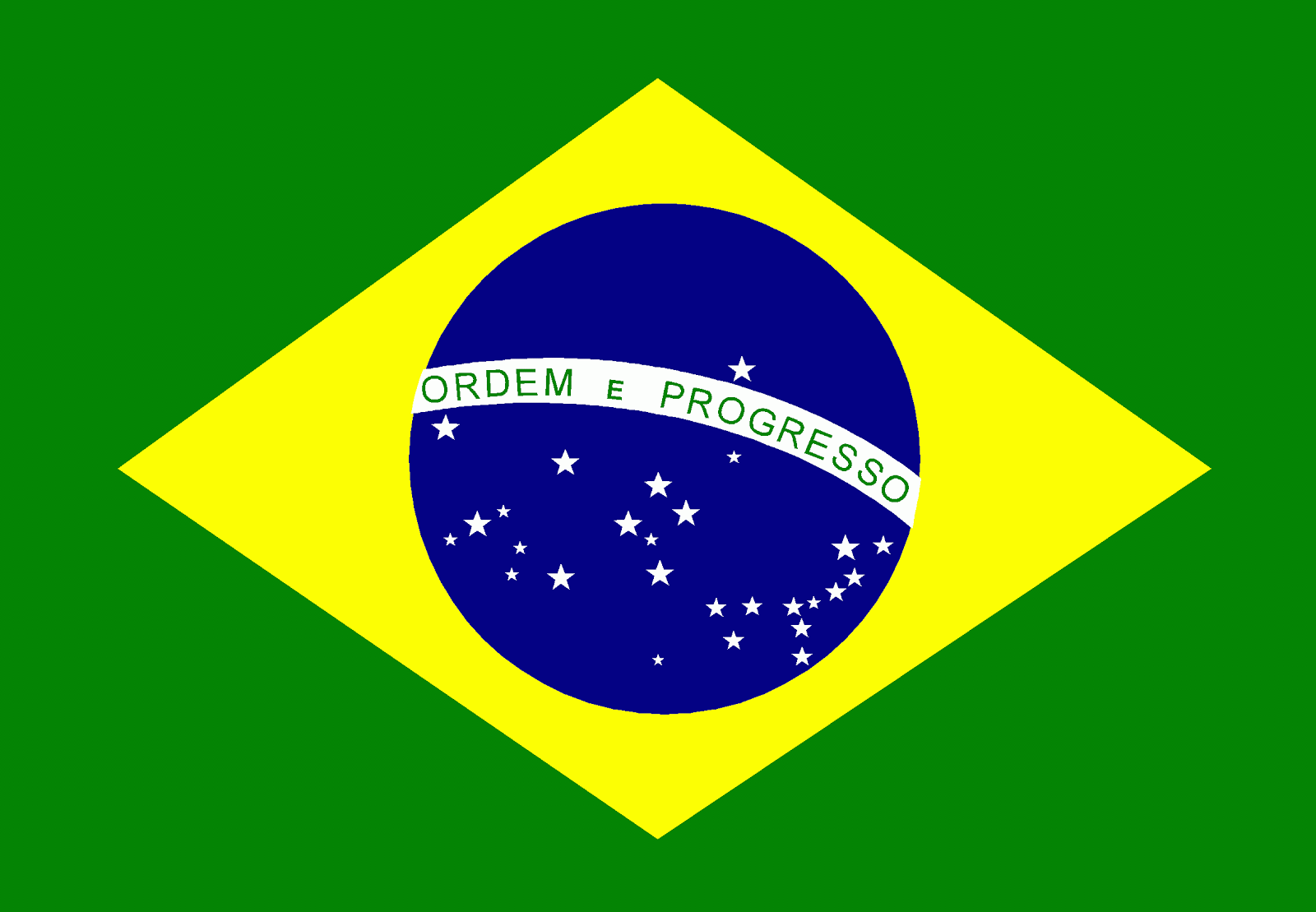 Na página 7 do almanaque, oriente para que a criança (com o auxílio de um adulto) faça a dobradura de um chapéu de soldado, depois de pronta ela deverá colar a dobradura na página do almanaque, na parte superior do espaço reservado, e completar o desenho de um soldado.OBS.: Peço carinhosamente para que registrem todas as atividades feitas pelo seu filho.Abraços da professora Tamara!